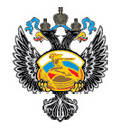 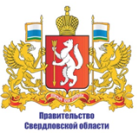 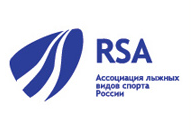 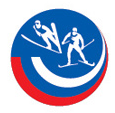 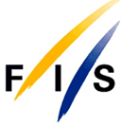 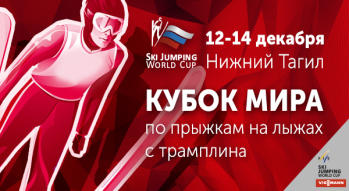 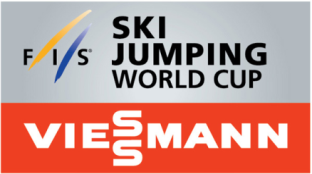 Программа проведения 7, 8 этапов Кубка Мира по прыжкам на лыжах с трамплина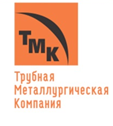 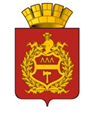 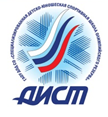 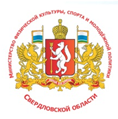 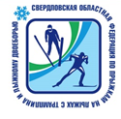 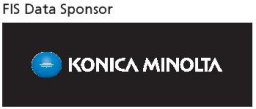 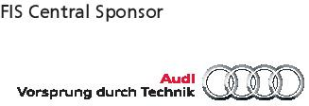 11 декабря 2014 г.День приезда команд12 декабря 2014 г.10:00 – ТСМ капитанов команд18:00 – официальная тренировка мужчины (Трамплин HS 134, 2 прыжка)20:00 – Квалификация, мужчины HS 13422:00 - Welcome party 13 декабря 2014 г.18:30 - Церемония открытия19:00 – Пробная серия прыжков, мужчины HS 13420:00 – 1-я зачетная серия прыжков, мужчины HS 134           - 2-я зачетная серия прыжков, мужчины HS 134           - Церемония награждения 7 этапа Кубка Мира           - Пресс-конференция с победителями (СГК Аист)  14 декабря 2014 г.17:00 – Пробная серия прыжков, мужчины HS 13418:00 – 1-я зачетная серия прыжков, мужчины HS 134           - 2-я зачетная серия прыжков, мужчины HS 134           - Церемония награждения 8 этапа Кубка Мира           - Пресс-конференция с победителями (СГК Аист)  15 декабря 2014 г.День отъезда команд